Item 1: Business Desktop	                                                                    QTY:40Item 2: Business Laptop	                                                                      QTY:5Item 3: Business Laptop	                                                                      QTY:5Item 4:  Multifunction Printer			                                 QTY: 10الشروط الخاصة :1. يحتوي العرض المقدم على (ِCompliance Sheet ) مع الاشارة للمواصفة المطلوبة وتحديدها على الـ (Datasheet).2.   بيان مدة التسليم في العرض المقدم. 3.   يجب ان لا تقل مدة صلاحية العرض المقدم عن (90) يوما.4.  في حال استبدال القرص الصلب (HDD) خلال فترة الصيانة المجانية يتم استبداله بدون بديل ويحتفظ بالقرص التالف ودون اي تكلفة اضافية.5.  ان تكون الشركة المتقدمة حاصلة على شهادة (Partnership  ) من الشركة الام ويتم تقديمها مع اوراق العطاء وان يكون لديها مركز صيانة معتمد.6. الصيانة المجانية والدعم الفني المجاني المحلي لمدة (36) شهر من تاريخ توريد وتركيب وتشغيل المواد .بسم الله الرحمن الرحيمإعلان طرح عطاء رقمم ش5/15/2023( شراء اجهزة حاسوب وتوابعها)1. تعلن القيادة العامة للقوات المسلحة الاردنية – الجيش العربي /مديرية المشتريات الدفاعية عن طرح العطاء رقم م ش5/15/2023 والخاص بشراء اجهزة حاسوب وتوابعها  فعلى المتعهدين الراغبين بالاشتراك في هذا العطاء مراجعة مديرية المشتريات الدفاعية/ شعبة الاتصالات والأنظمة الإلكترونية لشراء نسخة العطاء مقابل دفع مبلغ (75) خمسة وسبعون دينارأردني غير مستردة مصطحبين معهم سجل تجاري ورخص المهن سارية المفعول أو صور عنها.2. يتم بيع دعوة العطاء يومياً ولغاية الساعه (1300) بعد الظهر من كل يوم ما عدا ايام الاحد و الخميس والعطل الرسمية ويكون يوم الاربعاء الموافق 26/4/2023 الساعه (1300) أخر موعد لبيع المناقصات.3. علـى المتعهديـن تسليـم المناقصـات قبـل الساعـة (1300 ) من ظهر يوم الخميس الموافق 27/4/2023 إلى سكرتير لجان الشراء مع ضرورة عزل العرض المالي عن العرض الفني ويرفق معه كفالة دخول عطاء بنسبة (3%) ثلاثة بالمئة من إجمالي قيمة أعلى عرض مقدم صالحة لمدة (90) يوما من تاريخ اغلاق العطاء ولا تقبل أية مناقصات ترد بعد هذا التاريخ مطلقاً.4. علمًا بان موقعنا على الانترنت هو www.jafdop.mil.jo (للاطلاع على المواصفات الفنية المطلوبة)بسم الله الرحمن الرحيمالقيادة العامة للقوات المسلحة الأردنيةمديرية المشتريات الدفاعيةهاتف:5000140فاكس:5001166ص0ب:926680دعوة عطاء: شراء اجهزة حاسوب وتوابعهارقم العطــــــــــــاء  :  م ش5/15/2023تاريخ دعوة العطاء :    /  /2023  1. ترغب القوات المسلحة الأردنية – الجيش العربي بشراء اللوازم المبينة كمياتها ومواصفاتها في الملحق (ب) المرفق02. شروط العطاء حسب الملاحق التالية:الشروط العامة للدخول في العطاءات والتعاقد مع المتعهدين/ الملحق (أ) (للاطلاع مراجعة موقعنا على الانترنت https://jafdop.mil.jo )0المواصفات الفنية والكميات / الملحـــــــــــــــــــق (ب)0الشروط الخاصــــــــــــــــة  / الملحــــــــــــــــــــق (ج).3. ثمن النسخة ( 75 ) خمسة وسبعون دينار أردني.4. يتم بيع دعوة العطاء يومياً ولغاية الساعة (1300) الواحدة بعد الظهر من كل يوم ما عدا ايام الاحد و الخميس والعطل الرسمية  ويكون يوم الاربعاء الموافق 26/4/2023 اخر موعد لبيع المناقصات.5. علـى المتعهديـن تسليـم المناقصـات قبـل الساعـة (1300 ) من ظهر يوم الخميس الموافق 27/4/2023 إلى سكرتير لجان الشراء مع ضرورة عزل العرض المالي عن العرض الفني ويرفق معه كفالة دخول عطاء بنسبة (3%) ثلاثة بالمئة من إجمالي قيمة أعلى عرض مقدم صالحة لمدة (90) يوما من تاريخ اغلاق العطاء ولا تقبل أية مناقصات ترد بعد هذا التاريخ مطلقاً.اسم الشركة أو المتعهــــد:                                       اسم المفوض عن الشركة:                                     العنوان:التوقيـــــــــع:التاريـــــــــخ:                                                    رقم الفاكس:                                                              رقم الهاتـف:                                                           ص0 ب   :Specs.Minimum Requirements ProcessorIntel Core i7- 12700 ( 2.1Ghz base Up to 4.9GHz , 25MB cache, 12 Core)Chipset Intel® Q670Form FactorMicro Or Mini  Chassis   ( Micro Tower or SFF or Tower Chassis are not Comply )Memory8 GB DDR4-2666Mhz. SDRAMHard Drive512GB  SSD M.2 NVmeDisplayMinimum 21" LED-Monitor (Same Brand) with mounting bracket Behind displayGraphicsIntel® UHD Graphics 770Mouse &  Keyboard Wireless  (Same Brand)AudioIntegrated High Definition AudioCommunicationEthernet: Integrated (10/100/1000)Expansion Slot1 M.2 2230  ; 2 M.2 2280Ports( 5 USB 3  , 1 USB 3.2 Type-C ),1 RJ-45 ,1 HDMI ,1 DP,1 Audio in ,1 Audio outPower supplyMaximum 90 W for power efficiencyOthersAll (Drivers, MK Power Cord and Display Cable) That Support The System Must Be ProvidedOS Preinstalled  Windows 11 Pro 64 Downgrade Win 10 Pro 64 Warranty3-Year Warranty Including Spare Parts And LaborSpecs Minimum requirements ProcessorIntel Core i7- 1260p (2.1 GHz UP To 4.7Ghz 18MB cache, 12 Core)Chipset Integrated with processorMemory16 GB DDR4-3200 SDRAMHard Drive1 TB PCIe NVMe M.2 Solid State DriveNetworking/communicationWi-Fi 802.11 a/b/g/n/ac, 10/100/1000 GbE NICGraphicsIntegrated IntelDisplay 16" FHDPorts1x Ethernet (RJ-45)1x HDMI2x USB 3.01x headphone / microphone combo jackKeyboardSpill-resistant, full-size keyboard with numeric keypad OS Preinstalled  Windows 11 Pro 64 Downgrade Win 10 Pro 64 OthersAC Adapter with MK power cord Original carrying case ( same brand )Warranty3 Years Warranty Including Spare Parts And LaborSpecs Minimum requirements ProcessorIntel Core i7- 1255U (1.7GHz  Up To 4.7GHz,12MB cache, 10 Core)Chipset Integrated with processorMemory8 GB DDR4-3200 SDRAMHard Drive512 GB PCIe NVMe M.2 Solid State DriveNetworking/communicationWiFi 802.11 a/b/g/n/ac, 10/100/1000 GbE NICGraphicsIntegrated IntelDisplay 15.6" FHDPorts1x Ethernet (RJ-45)1x HDMI2x USB 3.01x headphone / microphone combo jackKeyboardSpill-resistant, full-size keyboard with numeric keypad OS Preinstalled  Windows 11 Pro 64 Downgrade Win 10 Pro 64 OthersAC Adapter with MK power cord Original carrying case ( same brand )Warranty3 Years Warranty Including Spare Parts And LaborSpecs Minimum requirements Function Print, Copy, Scan Print technologyLaser printingPrinter method MonochromeResolution 1200X1200 dpiDouble sided printingAutomatic duplexMemory (RAM) Min 512 MBConnectivity 1HI-speed USB 2.0, gigabit EthernetPrint speed Minimum 30 ppmMedia  type supportPlain paper, thin paper, thick paper, labels and envelopes.Media SizeLetter, legal, A4, A5, custom, long paper up to 864 mm (34 in)Others All driver and utilities should be included, USB cableWarranty 3-years including labor and spare partsOS compatibility Must be compatible with Windows 10 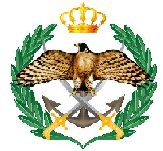 